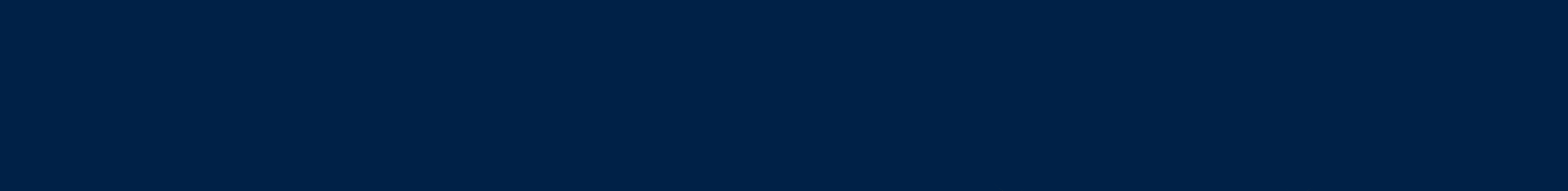 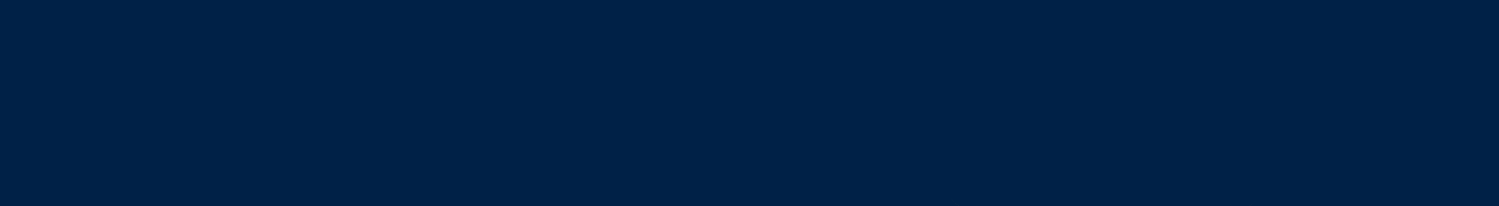 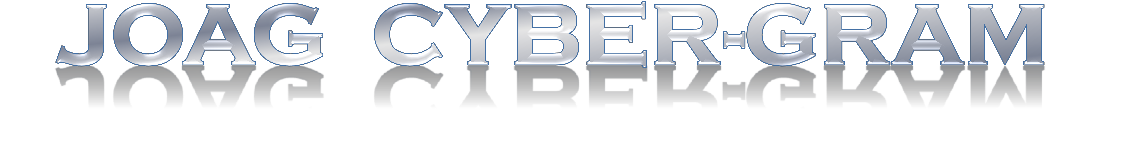 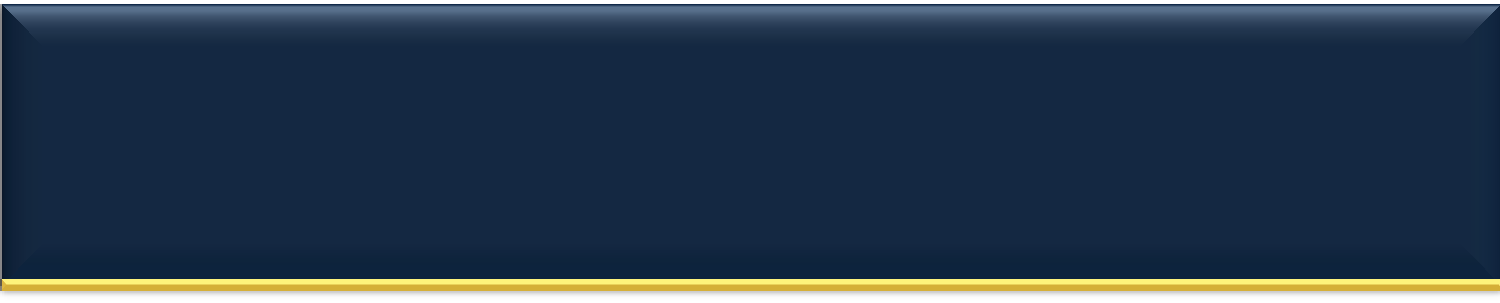 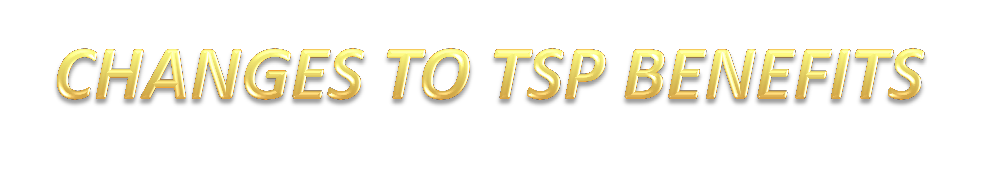 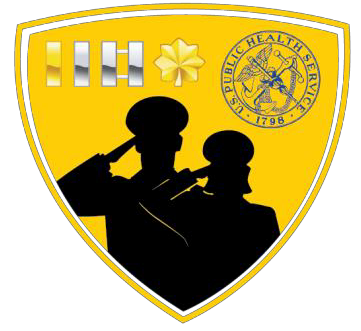 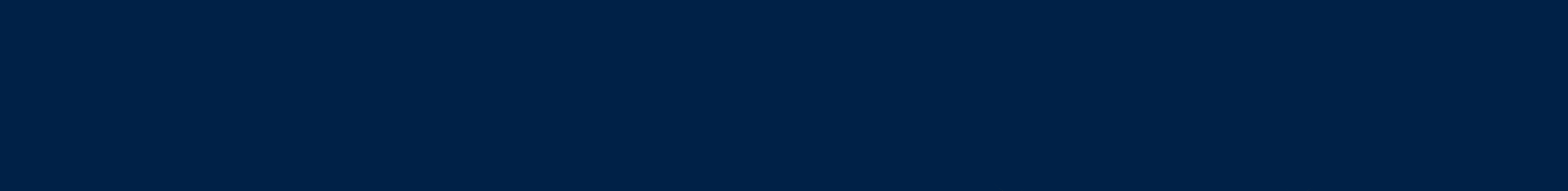 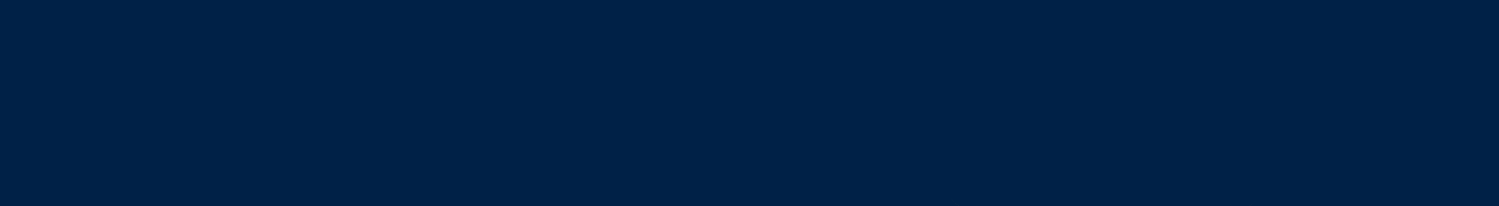 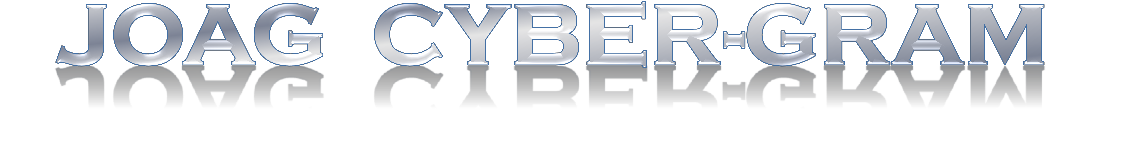 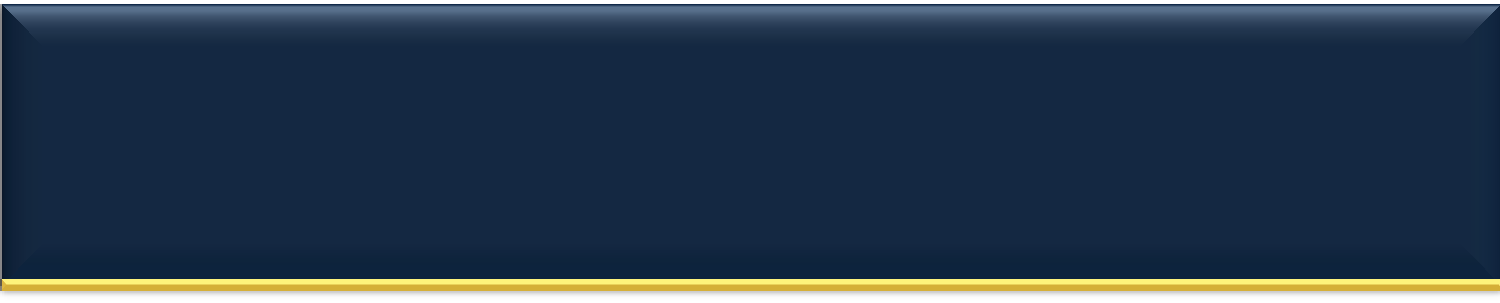 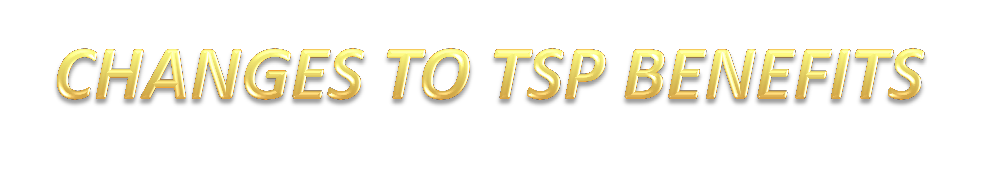 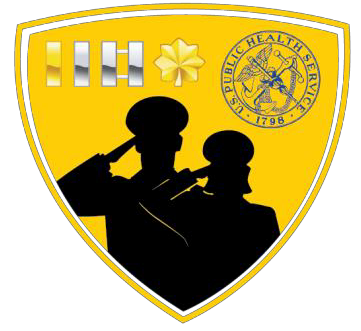 August 2019Volume 7Upcoming TSP Withdrawal Changes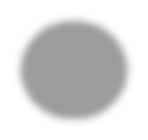 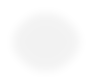 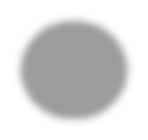 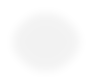 Thrift Savings Plan Fact Sheet: Questions and Answers about Changes to TSP Withdrawal Options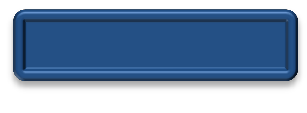 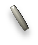 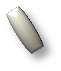 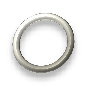 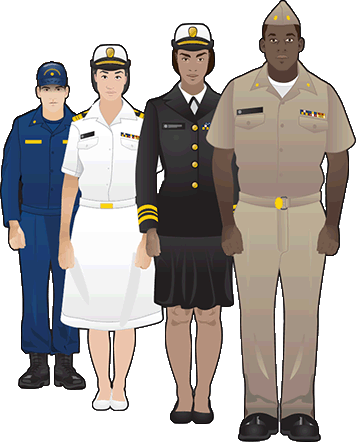 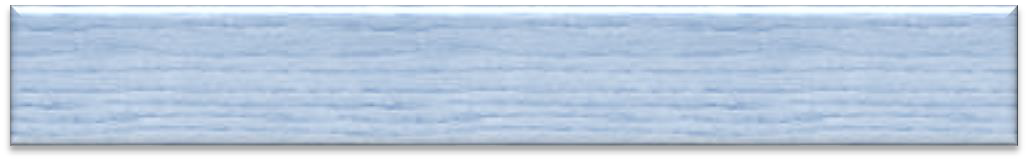 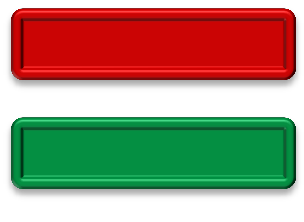 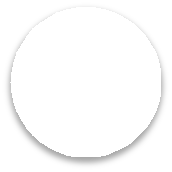 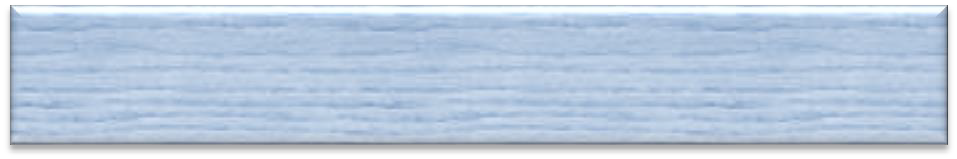 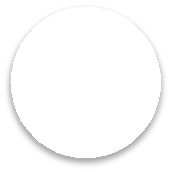 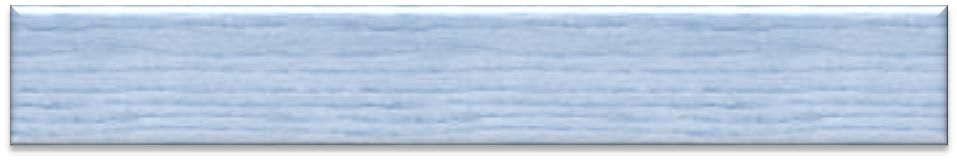 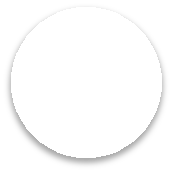 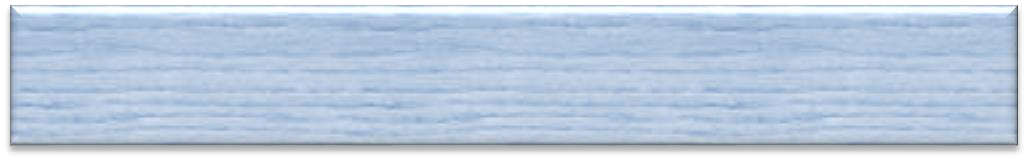 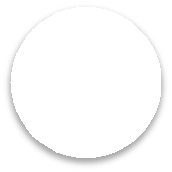 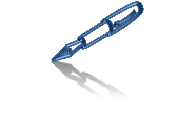 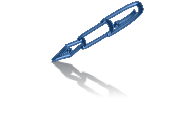 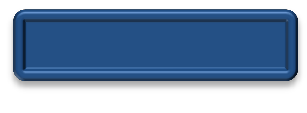 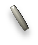 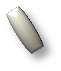 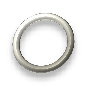 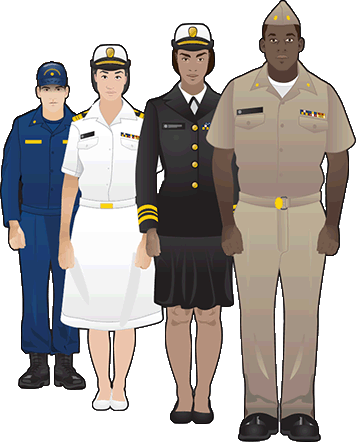 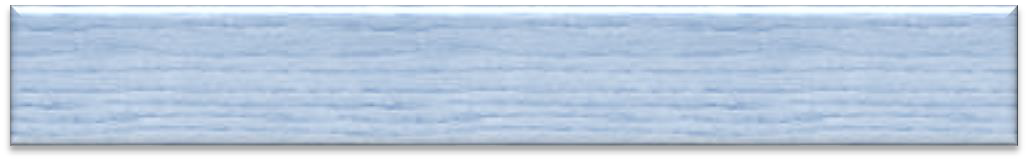 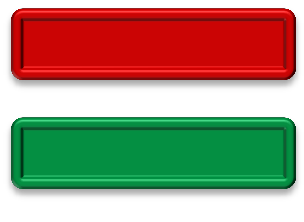 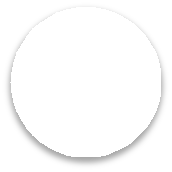 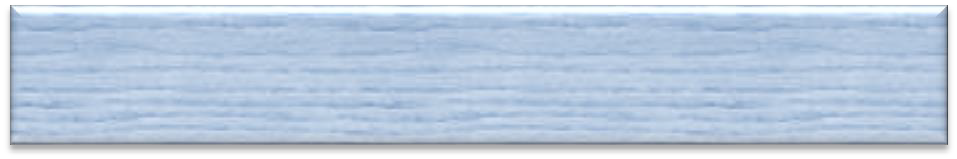 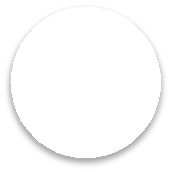 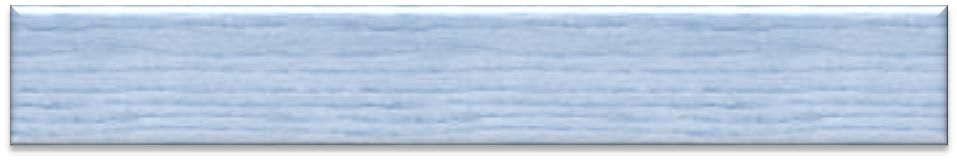 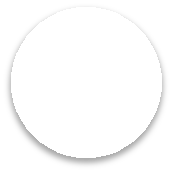 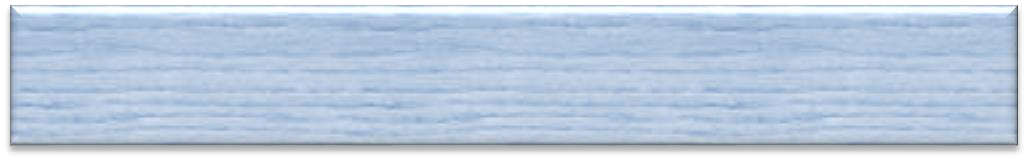 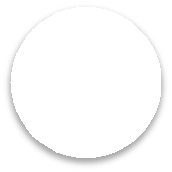 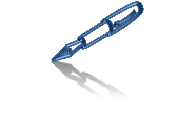 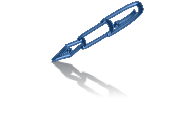 | Leadership | Service | Integrity | Excellence |August 2019Volume 7Test your knowledge of TSP policies.Which of the following is not an option for money withdrawals beginning September 15, 2019After you separate from service, you can make multiple post-separation partial withdrawalsYou can start, stop, or make changes to your installment payments at any timeYou will be able to choose whether withdrawals come from Roth, traditional, or both balancesAll of the above options will be available on September 15, 2019How many age based in-service withdrawals per year are permitted for federal employees age 59 ½ or older?Only one age based withdrawal per yearUp to two age based withdrawals per yearUp to three age based withdrawals per yearUp to four age based withdrawals per yearWhich of the following is not true when the new withdrawal options go into effect?If you’re receiving monthly payments, you can only change the amount of payments during an open season (Oct 1 – Dec 15).You will be able to change the frequency (monthly, quarterly, annual) of your installment payments at any time throughout the yearThe new rules will allow you to receive payments monthly, quarterly, or annuallyStarting September 15, 2019, what is the full withdrawal election deadline after you separate from federal service?When you are 70½When you turn 67There will no longer be a requirement to make a full withdrawal election after separation from federal service. However, the IRS required minimum distribution (RMD) rules will still be in effect.MagnifyBookmarkThrift Savings Plan Fact Sheet: Questions and Answers about Changes to TSP Withdrawal Optionsfor answersKeep your finger on the pulse, check for policy updates athttps://dcp.psc.gov/ccmis/bulletin/BULLETIN_archives_m.aspxPolicy Awareness and Notification (PAN)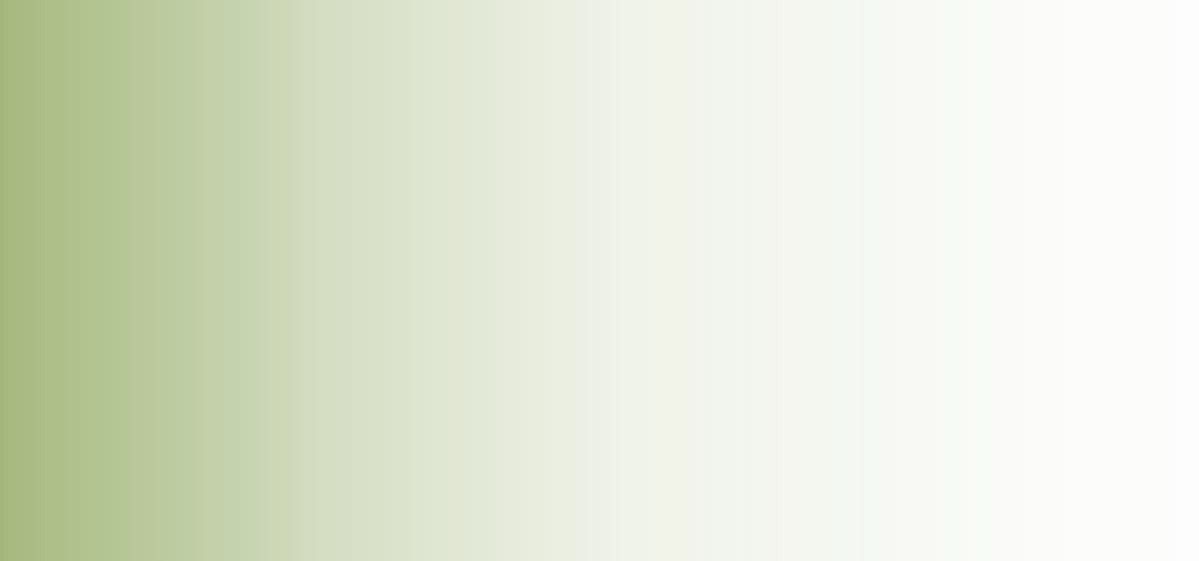 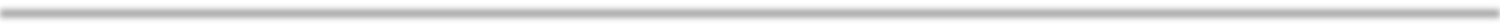 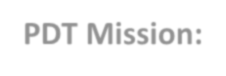 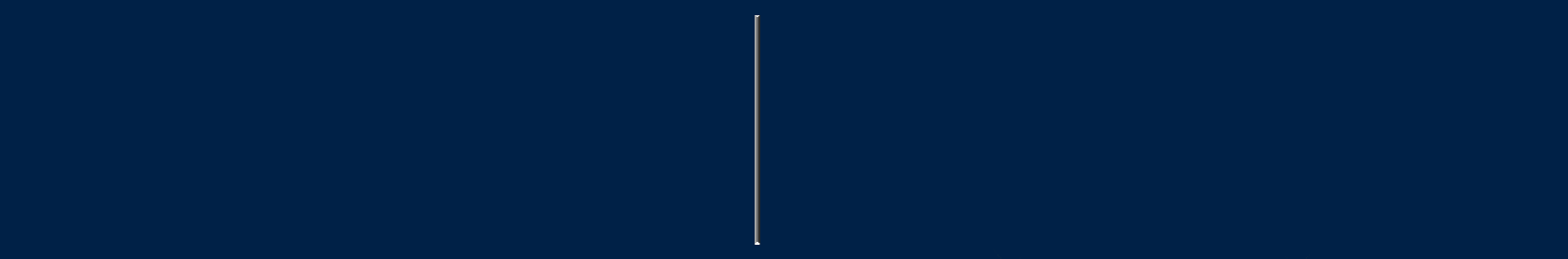 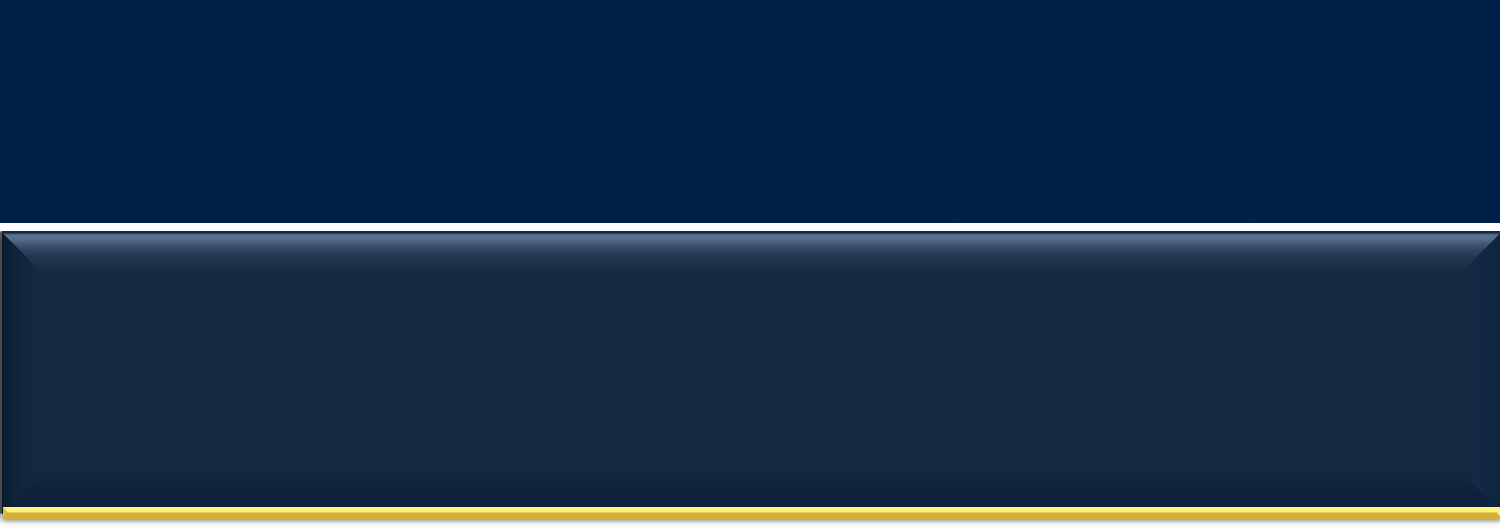 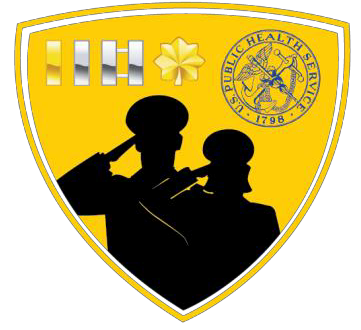 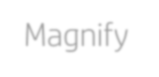 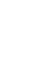 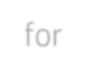 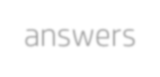 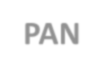 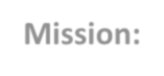 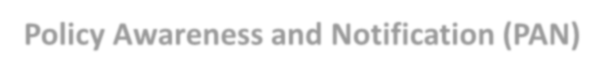 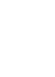 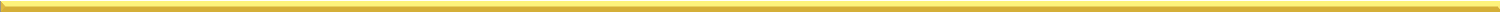 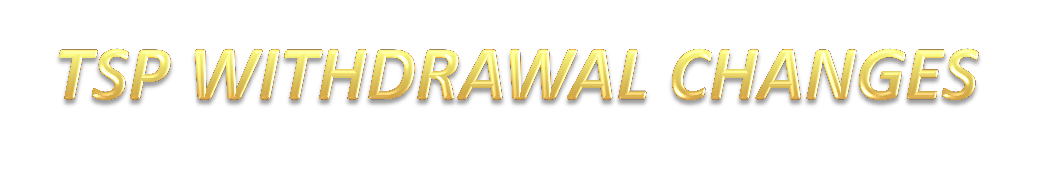 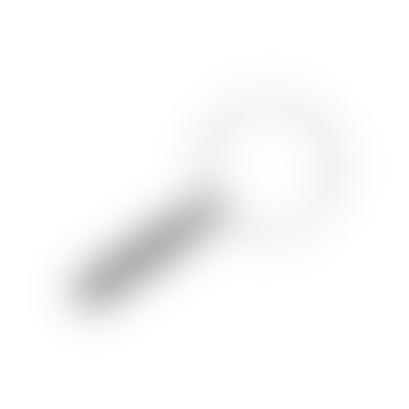 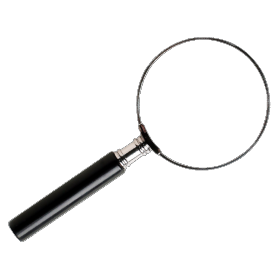 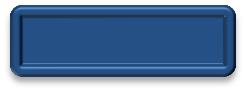 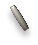 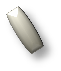 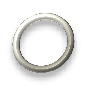 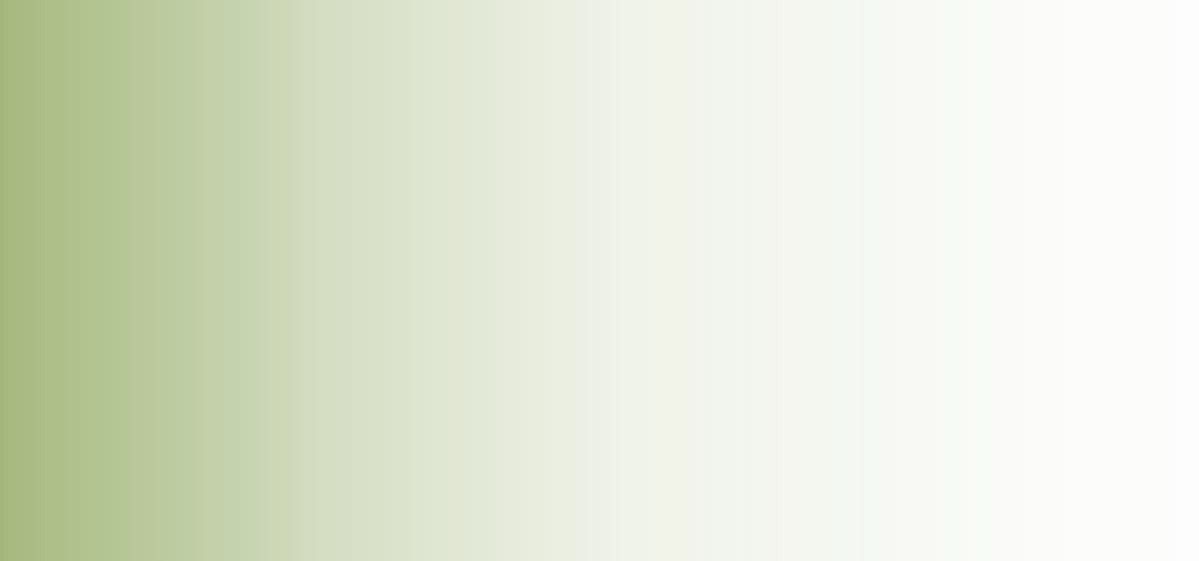 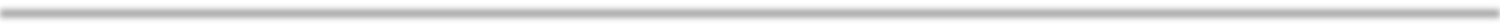 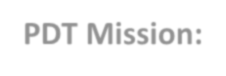 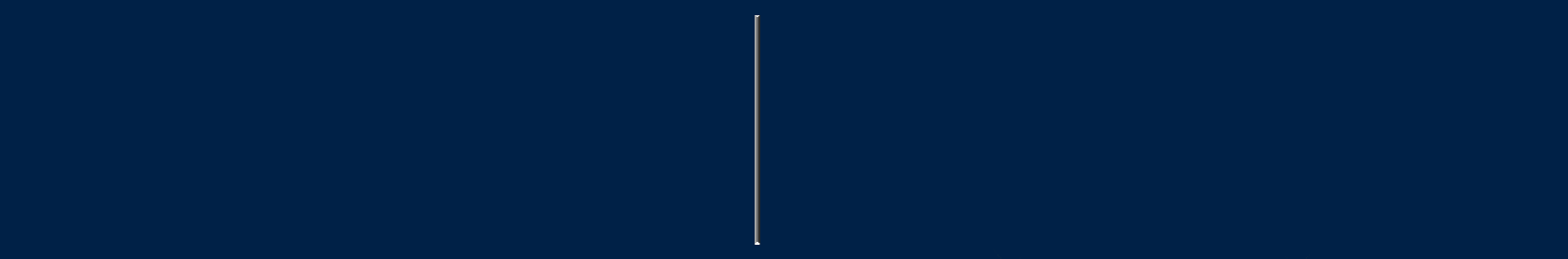 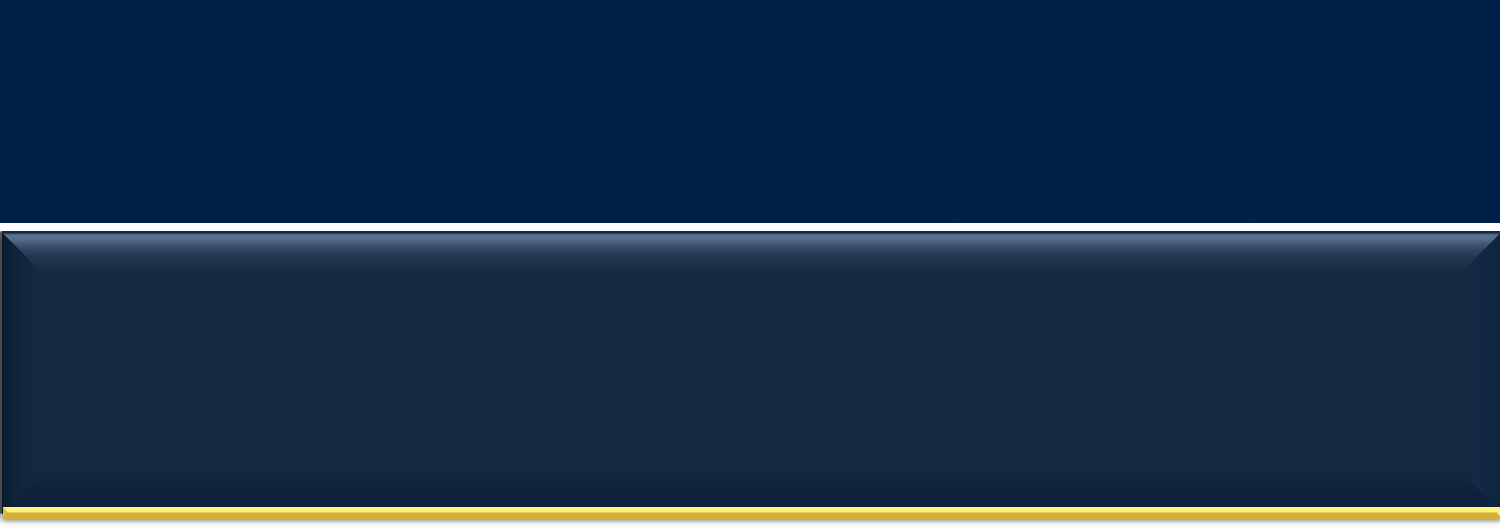 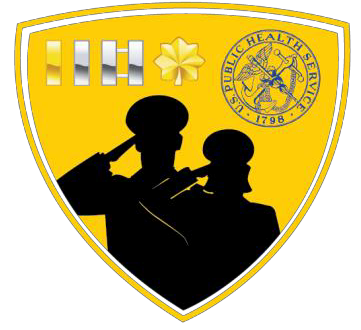 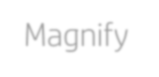 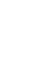 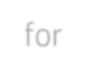 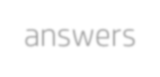 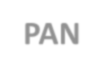 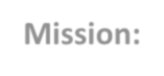 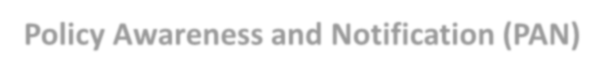 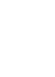 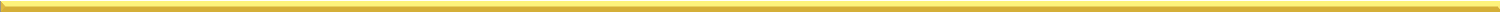 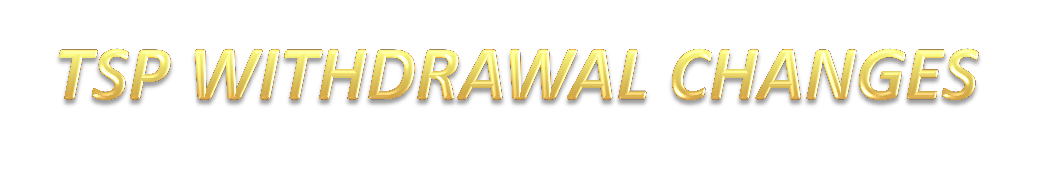 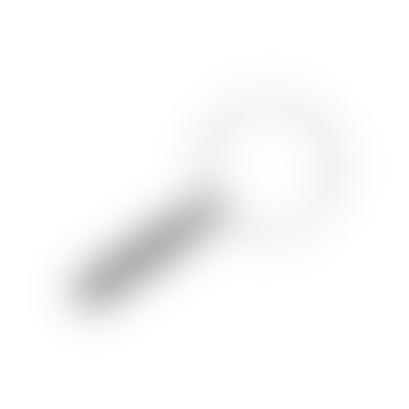 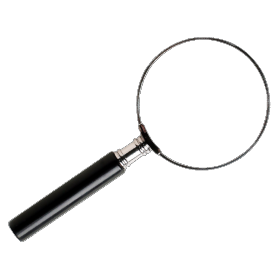 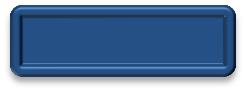 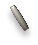 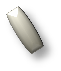 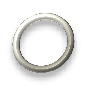 Co-Leads: LCDR Mindy Chou & LT Rachael Oyewole LCDR Linda ParkLCDR Stephanie LanhamLT Maria Agresta WorkmanPAN Mission: Provide policy guidance and support to the JOAG Policy and Procedures Committee Chair and updates to all junior officers.The PAN Subcommittee is under the direction of JOAG’s Policy and Procedures Committee  (Chair: LCDR Mutiu Okanlawon)